       «Если ребенок не хочет идти в детский сад»Многие родители сталкиваются с очень неприятной и трудно решаемой проблемой, когда ребёнок не хочет идти в садик, устраивая по утрам настоящие концерты вплоть до истерик. Кто-то пускает это на самотёк, молча вытаскивая малыша за дверь на улицу и насильно отправляя его в детсад. Некоторые пытаются разобраться в возникшей ситуации, выясняя причину такого поведения через разговоры с самим крохой и его воспитателями.Нужно обязательно разобраться, в чём дело, и предпринять соответствующие меры: советы психолога — в помощь молодым родителям. И для начала необходимо определить, почему это происходит.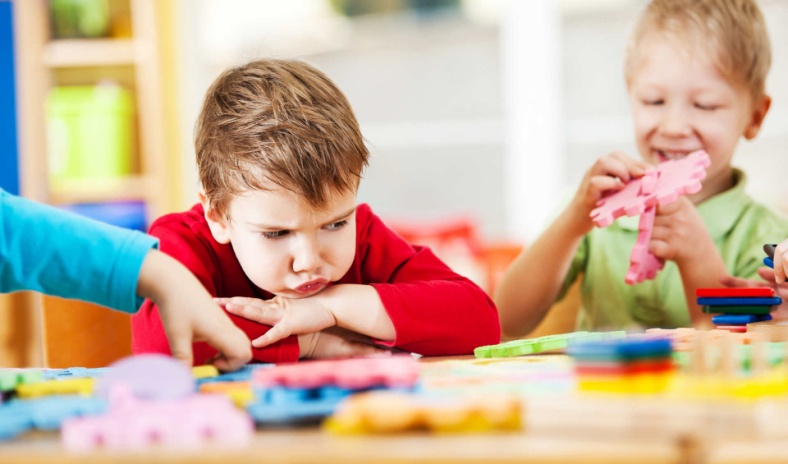 Возможные причиныТрудности в общении с другими детьми - это может произойти из-за внутренней замкнутости или избалованности самого малыша. Возможно, с ребёнком не хотят дружить в садике из-за того, что у него есть проблемы с речью или патологии внешности, к которым так восприимчивы дети (заячья губа, отсутствие волосяного покрова, обширная пигментация или шрамы на лице и т. д.). Неготовность ребёнка посещать детский сад. Если родители не приучили его к режиму дня (кушать и спать по времени), к послушанию (нужно соблюдать определённые правила поведения, уважать взрослых), общению с другими детками, он не захочет подчиняться всему этому и ходить в садик. Если раньше он вёл вольную и беззаботную жизнь, то любые рамки будут вызывать у малыша протест и истерику.Новый детский садик. Ребенок может скучать по старым друзьям и воспитателю, к которым он привык. В новой группе отношения могут быть настолько сформированными, что он туда просто не сможет вписаться.Отношение воспитателя к ребёнку - всё чаще родители считают именно этот фактор главной причиной, почему их чадо не хочет по утрам отправляться в садик. И хотя на самом деле это оказывается именно так только в 30% случаев, не нужно исключать такое развитие событий. Если воспитатель — жёсткий, авторитарный, слишком требовательный, позволяющий грубость и даже рукоприкладство в отношении деток, эту проблему придётся решать кардинально. Ведь ваш малыш просто боится идти в группу к такому человеку.Непривычная обстановка. Новые вещи, чужие лица, незнакомые помещениянекоторые дети очень остро реагируют на всё это: они хотят остаться дома, в родной обстановке. Результат — вцепиться в домашний халат родной мамочки и наотрез отказаться идти в садик.Проблемы дома, в семье. Нередко причина, почему малыш не хочет идти в садик, заключается вовсе не в этом детском учреждении, а в страхах и переживаниях ребёнка по поводу того, что происходит у него в семье. Развод родителей, смерть кого-то из близких, рукоприкладство дома, частые ссоры отца и матери — всё это может выливаться в утренние истерики и слёзы. Детский сад здесь — всего лишь прикрытие более глубокой депрессии, которая происходит внутри малыша. Отказ от конкретных мероприятий. Иногда малышу не нравится в садике что- то конкретное, поэтому протест может быть направлен на определённый пункт режима дня:воспитатели жалуются на то, что он не хочет есть, отказывается садиться за стол, разбрасывает пищу вокруг себя;кроха не хочет спать в дневное время, мешая другим, бегая по спальне или просто тихонько плача в своей кроватке;ребёнок не хочет заниматься в детском саду рисованием, лепкой и другими программами, которыми сейчас перенасыщено пребывание в этом детском учреждении.Полезный совет: Не стоит задавать ребёнку вопрос в лоб: «Почему ты не хочешь идти в садик?» Он вряд ли правильно и грамотно сформулирует причину. Нужен более гибкий подход, в соответствии с советами психологов. 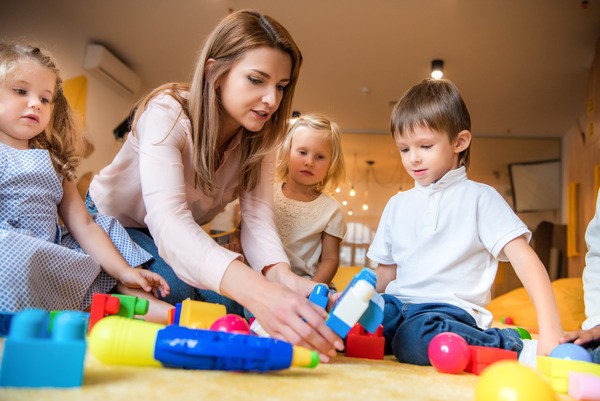 Способы выражения протестаСловесная форма протеста. Ребёнок не скрывает того, что он не хочет идти в садик. Проговаривать он это может по-разному:Спокойно, идя домой или перед сном: чаще всего так бывает, когда в группе произошёл какой-то частный, единичный конфликт, о котором малыш со временем забудет, так что не стоит акцентировать на этом внимание.Это будет высказываться ежедневно, с надрывом, по утрам чаще всего, и сопровождаться слезами, криками, истерикой.Если в первом случае нужно лишь переждать, пока в ребёнке перестанет говорить обида, то во втором придётся предпринимать срочные меры.Истерика. Нежелание ходить в садик нередко выражается истерикой, симптомы которой хорошо знакомы многим родителям:Ребёнок громко кричит, что не хочет идти в детский сад, при этом ничего и никого не замечая вокруг, не реагируя на слова и утешения родителей.Начинает всё кидать, топать ногами, махать руками, даже биться головой об пол или стену, не чувствуя при этом боли.Громко, истошно плачет, рыдает, слезы текут «ручьём», смотрит обиженно, исподлобья.Подобная истерика требует мгновенной реакции родителей. Во-первых, нужно срочно выяснять причину, почему ребёнок так категорически не хочет идти в садик. Во-вторых, это болезненное состояние, которое требует лечения. Малыша придётся показать психологу или психотерапевту.Плач. Если ребёнок по утрам плачет, не хочет идти в детский сад, но до истерики дело не доходит, нужна сначала — беседа с самим крохой, а потом — с воспитателем.Скрытые формы протеста. Гораздо проще, если ребёнок не хочет ходить в садик и показывает это своим поведением или говорит об этом открыто, потому что родители об этом знают и могут предпринять какие-то меры. Гораздо сложнее, когда об этом приходится только догадываться. В помощь родителям — симптомы подобного скрытого протеста:ребёнок постоянно тянет время по утрам, собираясь в садик;придумывает любые предлоги, чтобы туда не идти: «у мамы выходной сегодня»,«с ним может посидеть бабушка», «он заболел», «куколок не с кем оставить», «плохая погода» — детская фантазия бывает без преувеличения безграничной;по утрам у него нет настроения, хотя в открытую он не говорит, что не хочет идти в садик, тогда как из него он бежит вприпрыжку;в своих рисунках он раскрашивает детсад в чёрные тона, в ролевых играх, которые он обыгрывает это учреждение, всегда присутствует конфликтная ситуация;у ребёнка может пропасть аппетит, начаться бессонница.Предлагаемые мерыВыяснение причинПоговорить с ребёнком. Забирая его из садика, обязательно спрашивайте, как у него прошёл день. В таком разговоре он может рассказать, кто его обижает из детей или что воспитатель слишком громко кричит. В 80% случаев этого достаточно, чтобы выявить причины, почему он не хочет туда ходить.Поговорить с воспитателем: спокойно, вежливо, без повышенных тонов и претензий. Так вы узнаете мнение взрослого человека, на попечении которого находится ваш малыш в садике. Выслушаете советы с его стороны и сделаете свои выводы по поводу роли воспитателя в жизни вашего ребёнка.Попросить ребёнка нарисовать садик. Если картинка будет живой, яркой и радостной, настоящая причина его истерик лежит вне садика: скорее всего, дома, вотношениях с родителями. Если же на рисунке преобладают тёмные тона, кто-то плачет, ссорится или ругается, пора навестить воспитателя или показать рисунки психологу.Попросить у воспитателя результаты занятий, которые проводятся в садике. Если у малыша не получается лепить или рисовать, читать или что-то мастерить, нужно будет позаниматься с ним дополнительно дома, чтобы он не чувствовал себя ущербно по сравнению с остальными детками.Устранение причинЕсли ваш ребёнок с трудом сходится с другими детьми, выходите с ним чаще на улицу, старайтесь разорвать круг его замкнутости, социализировать его всеми доступными методами. Учите его жить в коллективе, социуме, обществе.Перестаньте потакать ему и баловать его.Режим дня ребёнка дома и в садике должны максимально совпадать по времени приёма пищи и дневному сну.Воспитывайте своё чадо так, чтобы он слушался старших, понимал субординацию с малых лет.Если это личный конфликт ребёнка и воспитателя, с последним нужно поговорить. В случае нерешения проблемы путём беседы придётся менять детский сад.СоветыСтарайтесь не менять садик, если ребёнок хочет его посещать и ему там нравится.Если малыш начал устраивать истерики по поводу того, что он не хочет ходить в детский сад, не следует на него срываться. Напротив: если родители ведут себя спокойно, то и он перестанет нервничать.Не позволяйте ребёнку становиться свидетелем ссор взрослых. Развод родителей никак не должен его коснуться.Так что, если ребёнок не хочет ходить в детский сад, нужен полноценный, комплексный анализ того, что происходит с ним в группе, как к нему относятся другие дети и воспитатель. Но не всегда причиной такого поведения малыша становится его окружение и внешние факторы. Зачастую проблема кроется либо в нём самом, либо в обстановке дома. Почитайте вместе с детьми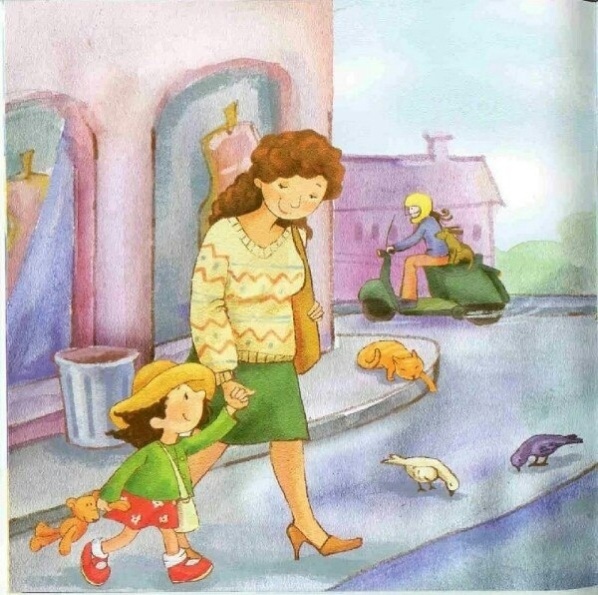 «Сказка о Сонечке, садике и слонике»

Жила была девочка. Звали ее Сонечка. Она была хорошей девочкой, вот только очень не любила ходить в садик. Ее сестричка Леночка ходила в садик с удовольствием, у нее там были подружки — Варя и Поля. Девочкам было вместе весело и интересно. А у Софии не было подружек. Может, потому, что она была немножко капризной и чуть-чуть жадной. Попросит у нее кто-нибудь игрушку поиграть, а она не дает — жалко ей.
Сидит София в уголке, дуется на всех — и на маму, и на воспитательниц, и на деток. На деток особенно — они так весело играют, и никто не обращает внимания, что ей так грустно. Так обидно стало Соне, что она схватила первую попавшуюся под руку игрушку и со всей силы бросила ее на пол. Пусть знает!
И тут... Девочка увидела, что игрушка (а это был слоненок) заплакала. Тихонько так начала всхлипывать и в глазах-пуговках появились слезы. Софийка присела на корточки и стала внимательно рассматривать слоненка — а вдруг ей просто показалось. Ведь игрушки не умеют плакать. Нет, не показалось. Слоненок горько-горько плакал. Девочке стало стыдно.
— Не плачь, не нужно, — она взяла игрушку на руки, — я... я не хотела тебя обидеть.
Но слоненок все продолжал хлюпать носом. Соня вытащила из сумочки, которую всегда носила с собой, носовой платочек и вытерла заплаканные глаза и хобот игрушке.
— Ну, ты чего?
— Мне, мне так грустно, так одиноко, а еще ты меня так обидела, — всхлипнул слоненок.
— Прости, — девочке стало стыдно. — А почему тебе грустно?
— Я здесь никого не знаю. Меня совсем недавно купили в садик. Раньше я жил на фабрике, вместе со своими братьями и сестрами, там было еще много игрушек, нам было так хорошо. А потом нас всех раскупили. Кого куда. Я попал к вам в детский садик, я здесь совсем никого-никого не знаю. Никто не хочет со мной играть, мне так одиноко.
— Мне тоже, — вздохнула София. — У меня дома тоже — и папа, и мама, и сестричка. Дома так хорошо...
— Хорошо, — согласился слоненок. — Только теперь мой дом здесь. Ты вечером обязательной пойдешь домой, к папе с мамой, а я останусь тут, в темной комнате, совсем один...
И он опять заплакал.
— Не плачь, пожалуйста, не плачь, — она гладила его по голове и вытирала слезы, — Я... я завтра опять приду к тебе. Честно-честно. Вот прямо с утра и приду. Ты просто ложись спать вечером и спи до утра. Когда проснешься — я уже приду. И буду с тобой играть. И сказки тебе расскажу. И даже познакомлю с другими игрушками, хочешь?
— Конечно, хочу! — обрадовался слоненок.
— Вот и хорошо, а теперь — давай играть!
— Давай.
Вот так София весь день и провела в садике, играя со слоненком. Она познакомила его с другими игрушками, чтобы ему не было скучно, пока она будет дома. И даже сама познакомилась с некоторыми детками, ведь вместе играть гораздо веселее.
И каждое утро Соня с удовольствием шла в детский сад, ведь она знала, что там ее ждет ее друг — слоненок. И он будет очень-очень сильно скучать, если вдруг она не придет.  «Про Людочку»Когда Людочку приводят в детский сад, она громко плачет. Все ребята из детского сада знают, что это Людочку привели.

- Не хочу-у-у оставаться! Хочу-у-у домой!

- Доченька, - уговаривает её мама, - мне же на работу нужно идти.

- А-а-а! - ревёт Людочка.

И так каждый день.

Однажды Валерик, который ходил в детсад вместе с младшей сестричкой Галочкой, подошёл к Людочке и сказал:

- Ты когда реветь перестанешь?

- А тебе что? - насупилась Людочка.

- Мне ничего, - ответил Валерик. - Только ты свою маму ни капельки не любишь.

- Это я не люблю? - возмутилась Людочка. - Да ты слышал, как я плачу, когда она уходит?

- Слышал, - сказал Валерик - вот потому и говорю, что не любишь. Мы с Галочкой очень свою маму любим и стараемся её не огорчать. Мама уходит на работу спокойная, за нас не волнуется. Мы её крепко целуем, а потом машем вслед рукой. Мама возле калитки обязательно оборачивается и улыбается. А твоя мама из-за тебя каждое утро расстраивается, нервничает. Разве это хорошо?!
Ничего не ответила Людочка. Но на следующее утро никто не слышал, как её в садик привели.

- Я теперь никогда не буду плакать, - оказала она маме. - Ты, мамочка, спокойно работай, не волнуйся. Я тебе помашу из окна, а ты мне возле калитки улыбнись.

- Как ты замечательно решила! - обрадовалась мама.

- Потому что я тебя очень люблю! - ответила Людочка.